Fayaz 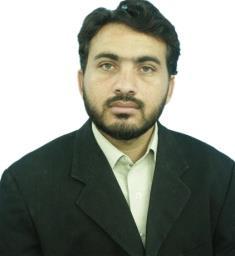 Email: fayaz.395256@2freemail.com 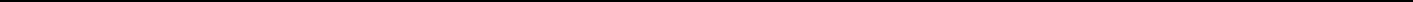 Career ObjectiveSeeking a challenging environment, that allows me to enhance my skills in the field of IT. Looking forward to working with a progressive organization from where I can utilize my knowledge and skills for the mutual benefit of the company and myself.Academic Background:M.C.SB.S.C(Master’s in computer science, 2010) CUSIT .Pakistan(Bachelors in computer science, 2007) University of Peshawar. Pakistan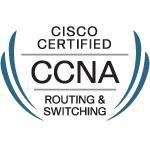 Certifications	CCNA	(Cisco Certified Network Associate)Technical Expertise:OperatingWindows 10,8,7,XP, 98, 2008,2003,MAC OSXSystemsHardwareHP, Dell , Fujitsu Siemens ,IBM , Acer ,Max (Laptop / notebook/PC), Smartphone’s, Printers, ScannerNetworkingCisco Switches (4500, 2900, 2600) & routers (1800, 2600, 3800) Configuration and troubleshooting. ALCATEL (IP Phones ) Configuration and troubleshooting	Software	MS Office , Adobe suiteJob SummaryImplemented network Design and security strategies, Configuring and troubleshooting Cisco Switches (4500, 2900, 2600), and Routers (3700, 2600, 1800).Configuring and troubleshooting ALCATEL IP Phone. Supporting more than 250+ Windows, MAC OSX workstations and laptops.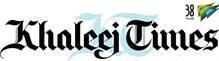 CAREER HISTORYSystem Assistant – May 2011 - presentKhaleej Times (Galadari Printing & publishing). Dubai, UAEResponsible for installing, configuring, and maintaining PC, servers, networks.Networking Administration & supportInstalling, configuring and administering network technologiesinstallation and configuration of LAN, WLAN, and wireless networksSwitches configuration and troubleshooting. VLAN ,VTP,  Port SecurityConfiguration and troubleshooting  of routing protocols - RIP V1/V2, OSPF, EIGRP, Static RoutingConfiguration Network Address Translation NAT, PAT.Configuration of ACLPerformed network installations according to technical specificationsCabling  for systems,  switches & routersResolving network related issues in a timely manner.Maintaining Network infrastructureIP addressing and subnettingIdentifying, diagnosing and resolving network problems.Providing daily operational support and system administration for core network infrastructure.Configuring LAN, WAN, Wireless, and edge security equipment.Servers Administration & Desktop SupportInstalling, Configuring & Administering Windows 8, 7, vista, XP, 2003/ 2008, MAC OS.Installing and Configuring Active Directory ServicesServicing & Troubleshooting of Desktops Systems & Hardware Devices.Installing, Configuring, Troubleshooting and updating patches for antivirus software in PCImplementing, Managing and Maintaining Domains with Group Policies, Permissions to users.Configuration of  official emails (POP3 & IMAP) for the users in PC and MobileAssisting the users over the phone and walk in support as well to resolve their issues.Providing technical support over the phone and face to face in the branch offices.Training and assisting the new users with their routine activities.Installing, Configuring & Troubleshooting network (LAN), Printers and Scanners.Implementing NTFS Permissions and Share level Permissions.The identifying suitable vendor for the purchase of computer components, peripherals and software.Personal DetailsNationality	Pakistani*Having U.A.E Driving license Dubai #03